*Prizes based on Rank (Cash + Scholarship) RegistrationMethods of Registering (Any one)	Purchase FORM from Career Academy Nahan,    fill-in and deposit.Purchase FORM from your school if it has agreed for CATSE 2019 registration, fill-in and deposit at school.You can also contact with CATSE Co-ordination Cell for Registration Assistance (9 AM to 5 PM).Compulsory at test Center	Aadhar Card or Original Photo ID.	Latest Passport Size Photograph.	Reporting time at test center will be atleast 30 Minutes prior to test time.CATSE ResultThe combined results of all the test will be declared on or before first week of December, 2019 (Will be declared on www.careeracademy.in) Exam PatternSubject Applicable	Class VI to X: Physics, Chemistry, Biology, Math’s, IQClass XI & XII (Medical) Physics, Chemistry, BiologyClass XI & XII (Non-Medical) Physics, Chemistry, Math’sSyllabus - NCERT syllabus of previous class and current class as provided along with this kit.Pattern of Questions Marking Scheme For   Class   VI, VI I         & VIII: +4 for correct answer (No Negative Marking for wrong answer) For Class IX & X: +4 for correct answer & -1 for wrong answer (Negative Marking)               For Class XI & XII: +4 for correct answer & -1 for wrong answer (Negative Marking)Medium & Duration of Exam	Medium: English and HindiDuration:  90 Minutes. It is Compulsory to take seat in exam hall at least 30 minutes before the test to fill OMR.For Test CenterConditions for becoming a Test Center Minimum 70 students required to become a test center.  For 70 students –1 Exam coordinator and 2 invigilators. For  70-110 students - 1 Exam coordinator and 3 invigilators, for every next 30-40 students - 1 invigilator.Appreciation in Form of CashFor Exam Coordinator – Rs 750/-Invigilator (One per 40 Students) – Rs 500/-WHAT is CATSE?CAREER ACADEMY TALENT SEARCH EXAM is a specially designed initiative to encourage young talent with cash prizes, scholarships and mentoring by Career AcademyAs a career institute, we at Career Academy know that an encouragement platform not only provides an opportunity to students to apply their ability and win appreciation but also it nurtures their mind for higher targets of tomorrow.WHY CATSE IS Different?What distinguishes CATSE is Career Academy itself. This institute helped coaching young students from class VI to XII & XII passed so that they move ahead on a brilliant career path by winning at various milestones making their brightest future.Career Academy is Himachal’s most trusted & Result Dominating institute, which has strong roots since 2002. WHO  Can Appear in CATSE?All those Student studying in class VI, VII, VIII, IX, X, XI & XII (Science)  in academic  year 2019- 20, can appear in CATSE:1. Who believe that taking part in competition is good.2. Who want to be prepared for future. Who want to test themselves in new exam pattern?3. Who want to compete with new students across the District.4. Who are targeting to improve overall academic strength.       Class / RANK       Class / RANK1234-1011-30For ClassVI, VII, VIII, IXCash2,0001,000750500-For ClassVI, VII, VIII, IXScholarship4,0004,0004,0002,500-For ClassVI, VII, VIII, IXTotal6,0005,0004,7503,000CertificatesFor Class X, XI, XIICash2,500 1,500 1,000 500 -For Class X, XI, XIIScholarship47,50038,50029,00013,5005,000For Class X, XI, XIITotal50,00040,00030,00014,0005,000*All the prizes are in the form of Cash + Scholarship + Certificates *All the prizes are in the form of Cash + Scholarship + Certificates *All the prizes are in the form of Cash + Scholarship + Certificates *All the prizes are in the form of Cash + Scholarship + Certificates *All the prizes are in the form of Cash + Scholarship + Certificates *All the prizes are in the form of Cash + Scholarship + Certificates *All the prizes are in the form of Cash + Scholarship + Certificates *All the prizes are in the form of Cash + Scholarship + Certificates Conditions for Prize:(I) Tie Breaker Rule: If many students secure equal aggregate marks then higher rank will be given by comparing subject scores in priority of  IQ, Math’s, Physics & Chemistry up to class XII.If all subject scores are also equal, then lower age student will be given higher rank.Admission in career academy Course is NOT mandatory to claim cash prizes.Scholarships based on – CATSE performance:Selective students will be offered UPTO 100% scholarship for CAREER ACADEMY Classroom Courses and study material in Academic Session 2020-21, subject to CAREER ACADEMY Management's decision, scholarships offered will be declared with the  CATSE  result only.FeeInformationTest Date & TimingTest Center     100/-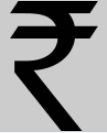 All information can be checked on www.careeracademy.in10 November, 2019 & Timing is 10:30 AM to 12:00 Noon1. Career Academy, Nahan.2. If minimum 100 students have participated from your school, then your school will be the test center.Class VI to XClass : XI & XII50 Objective Type Questions Physics (10), Chemistry (10), Biology (10), Math’s (10), IQ (10)45 Objective Type Questions Physics (15), Chemistry (15), Biology (15)/ Math’s (15) MCQs of 4 choices (Single correct answer) (Sample test papers are available at website www.careeracademy.in MCQs of 4 choices (Single correct answer) (Sample test papers are available at website www.careeracademy.in